Annual Editions Journal SummaryReading #33 – What the Future of Home Automation Can Learn from Back to the Future Reading #34 – To Automate Everything, Solve These Three challengesReading #35– The Murky Ethics of Driverless CarsInstructions:Summarize each of the readings in the tables below.You may expand the table to accommodate your information.Write in complete sentences using proper grammar and mechanics.Readings:  Unit 8 in the textbook: Projecting the FutureWhat the Future of Home Automation Can Learn from Back to the Future, Medium, 2015
To Automate Everything, Solve These Three Challenges, Alison Bruzek, Nova Next/PBS, 2015
The Murky Ethics of Driverless Cars, Tom Jacobs, Pacific Standard, 2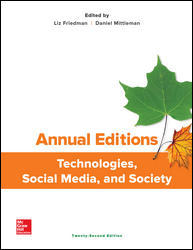 Main idea of the article:Information presented: List at least five points made by the author1.2.3.4.5.Response to the article:Main idea of the article:Information presented: List at least five points made by the author1.2.3.4.5.Response to the article:Main idea of the article:Information presented: List at least five points made by the author1.2.3.4.5.Response to the article: